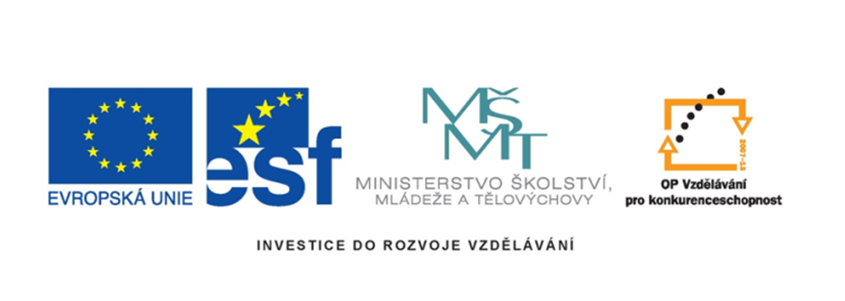 GAME: WHAT AM I?     ( Hra: Co jsem?)Cíl: Procvičení tvorby zjišťovacích otázek – YES/ NO QUESTIONSPomůcky: obrázky zvířatPočet dětí: 5 - 25 Popis hry:Na tabuli jsou obrázky několika zvířat různých druhů (ptáci, savci). Jeden žák stojí před tabulí a myslí si jedno ze zvířat. Ostatní žáci mají za úkol svými Yes/No questions zjistit, na které zvíře žák před tabulí myslí.Např.Řada zvířat:     kráva     slepice     kočka     tygr     kachna     kůň     hroch     sova Žák si myslí  - kůňMožné dotazy:1. Have you got four legs?     Yes, I have.2. Do you live with people?     Yes, I do.3. Do you eat meat?              No, I don't.4. Do/Can you swim?          Yes, I do/can.5. Are you horse?             Yes, I am.  Název projektuŠablony ŠpičákšablonaII/2Autor výukového materiáluMgr. Daniela DoležalováVM vytvořen27.4.2012Výukový materiál určen pro5. ročníkVzdělávací oblastJazyk a jazyková komunikaceVzdělávací oborCizí jazyk - angličtinaTematický okruhZvířata Téma Hra – otázky typu ano/ne – názvy zvířat – vlastnosti Anotace Děti si pomocí slovní hry procvičí tvorbu zjišťovacích otázek typu ano/ne, zopakují si vlastnosti a trénují si porozumění mluvenému projevu